Approved MinutesPresident’s Advisory Council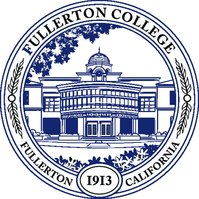 October 24, 2018MEMBERS PRESENT Chair:  Greg Schulz Deans:   Dan Willoughby Management:  Jennifer LaBounty  Faculty:  Josh Ashenmiller, Peg Berger, Marcus Wilson Classified:  Marwin Luminarias, Carolyn Whelchel Students:  Harutyen Kejejyan, Kara Regan, Resource Members:  Carlos Ayon, Gilbert Contreras Members Absent:  Rod Garcia, Lisa McPheron, José Ramón Núñez, Kim Orlijan,Guests: Josh Kazarian, Ken StarkmanINFORMATIONAgenda:  No changes.Minutes: Approved as submitted.OLD BUSINESSAnaheim Pledge:  Vice President of Student Services Gil Contreras gave a brief update on the Pledge.  His comments included the following information:  Over the last few weeks, more information has been gathered on how the first year of implementation has gone and we have started to explore year two details.  In year two, there is potential to include the Fullerton Joint Union High School District (FJUHSD).  The number of students we get from the FJUHSD is almost the same as from the Anaheim Union High School District.  The Fullerton program would be different than the Anaheim Pledge. The Anaheim Pledge offers free textbooks for first year English and Math and any fulltime student is eligible for free tuition.  The Fullerton agreement may not offer these same benefits.Accreditation:  Danielle Fouquette is continuing to work on the draft follow-up report.Guided Pathways:  The last Monthly President’s Open Forum included a student panel with two current students and one alumni.  It was taped and the video may serve as a model for future panels. There are 8 managers, 8 faculty members, and one student already identified for the  Pathways Steering Committee.  Fullerton College will be sending a team to the November 27 Guided Pathways Workshop in Irvine.  User Group Recommendation from PBSC:  Dean Dan Willoughby moved to approve the User Group Recommendation that was presented last meeting.  The item passed unanimously.Sustainability Committee Update:  Not all members have been identified, but three managers have been appointed: Lisa McPheron, Larry Lara and Megan Moscol.  Eight faculty members have also been selected.  We are waiting for CSEA and student appointees.  President Schulz will call the first meeting after all members have been announced.NEW BUSINESSDistance Education Compliance Workgroup Recommendations:  Mike Mangan presented  the Phase 3 recommendations from the Distance Education Compliance Workgroup.  A handout with the background and progress timeline was given to all PAC members.  Per the findings of the ACCJC, the focus in phase 3 is to put a structured process in place that allows the college “to monitor course quality and to confirm the level of faculty to student and student to student interaction in online courses meets the requirements provided to the Curriculum Committee.”  The Workgroup had four recommendations:That DEAC revise the distance education self-assessment survey. That all online instructors in 2019-2020 complete the survey in Spring 2020.That in coordination with Faculty Senate and DEAC, the college create the position of Division Distance Education Rep with 1-2 units of reassigned time.That in coordination with Faculty Senate and DEAC, the college create the position of Distance Education Faculty Coordinator with 6 units of reassigned time.Concerns over a lack of accountability were raised.   Some comments:  A self-assessment may not truly reflect the effectiveness of teaching or the opinion of students in online classes.  The self-assessments are primarily reviewed in aggregate. There is no individual accountability other than with the Division Distance Education Representative.  The Distance Education Faculty Coordinator does not have accountability to a dean or any other faculty member.  The Coordinator should represent the interest of the college and ensure that accreditation goals are met.President Schulz remarked that the recommendation for the Distance Education Representative and Distance Education Coordinator came to PAC with reassign time/compensation included in the proposal.  It is rare for PAC to vote on items having to do with specific reassign time and compensation.  He said we can consider adopting something like this without an explicit amount of reassign time quantified.  He asked members to share the recommendations with constituents.  We will bring back this item for formal approval next meeting.Full-time Faculty Prioritization (Information):  The President’s Full-time Faculty Prioritization list was sent to all PAC members.  A total of 51 positions were considered and discussions began at the Chancellor’s Staff Meeting today.  The state chancellor’s office has not given us a clear number on the faculty obligation number (FON).  Hopefully, next week we will have more clarity and be able to determine how many faculty we can hire.  It was suggested that Human Resources be encouraged to consider having more date options for hiring committee training.  Most faculty teach during the day and cannot easily attend classes at the District.  Holding training classes on campus or having online training available would make them more convenient and cost effective for employees.COMMITTEE REPORTS/INFORMATIONAL ITEMSPresident’s Report:  Last night’s Board Meeting was a board study session.  Topics included Guided Pathways, Strong Workforce, MyPath student onboarding program, the mobile App and AB 705.  On November 8 there will be District sponsored CTE Conference at the Anaheim Campus for employees.  This Saturday is the President’s Gala and there is still time to sign up.  President Schulz acknowledged Sylvia Pimentel and Mohammad Abdel Haq for their work on the Undocumented Student Week of Action events and activities.  The second installment of the semester opens at the Art Gallery tomorrow with an exhibition entitled Luz: Exploring Light.  Dia de las Muertos will be happening on the quad tomorrow night.Planning & Budget Steering Committee Report:  Carlos Ayon, Director of the Office of Institutional Effectiveness, reported that PBSC is still working on resource requests from Instructional Program Review.PAC Member Reports:Marwin Luminarias said CSEA is trying to find people for shared governance committees.  The Classified Senate is happy to announce that season two of the kindness campaign is underway.Students Kara Regan and Harutyen Kejejyan reported that Associated Students is working to organize the Sensitivity Committee and to fill other committee positionsJosh Ashenmiller commented on an issue brought up the Board Meeting Study Session last night comparing activities of the Academic Senate at Cypress College vs the Faculty Senate at Fullerton College. Jennifer LaBounty mentioned that this Friday there is a DMA breakfast meeting and said that the Halloween costume drive brought in 68 costumes for the children of CARE and Foster Youth students.Gil Contreras noted that the Transfer Center hosted an Asian Pacific Islander Forum today and it was well attended.ADJOURNMENT:  The meeting adjourned at 3:39 pmNEXT MEETING:  November 14, 2018